Заполнение опросного листа не накладывает какие-либо обязательства на вас. Чем более подробно будет заполнен опросный лист, тем лучше мы поймём вашу потребность, и тем более качественное решение сможем Вам предложить. В случае, если вы затрудняетесь ответить на некоторые вопросы – пропускайте их.
ОПРОСНЫЙ ЛИСТ – ГРАВИТАЦИОННЫЕ СЕПАРАТОРЫ ЦКЛКонцентрации загрязнений в поступающих сточных водах:Дополнительная информация:Примечание: возможно изготовление оборудования по техническому заданию заказчика.Наименование объекта:Заказчик:Контактное лицо:Телефон / e-mail:Стадия объекта:  проект стадия «П»:   проект стадия «Р»:  стадия закупки: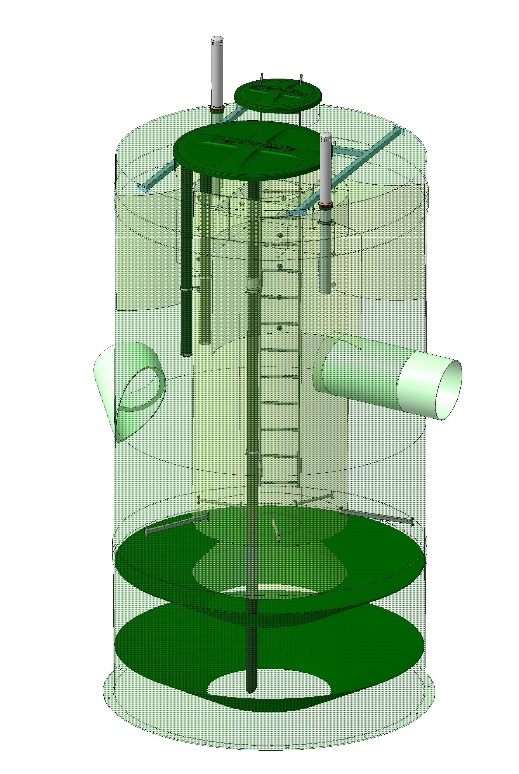 Обязательные исходные данные(пункты обязательные для расчета стоимости)* - если точная глубина не известна, необходимо указать менее или более 2500 мм.Дополнительные исходные данные* - если точная глубина не известна, необходимо указать менее или более 2500 мм.Дополнительные исходные данныеДополнительные опции- Датчик уровня песка- Чугунный люк (при размещении под проезжей частью)- Насосное оборудование для откачки осадкаЗагрязняющие веществаНа входеВзвешенные вещества, мг/лГидравлическая крупность, мм/сНефтепродукты, мг/лДругие загрязнения, мг/л: